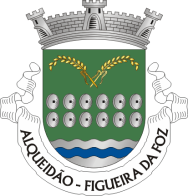 FICHA DE INSCRIÇÃO – CONCURSO DE FOTOGRAFIA 2021“Fauna e Flora da Nossa Freguesia”Nome Completo: ________________________________________________________Data de Nascimento: ___/____/_______Morada: _______________________________________________________________Freguesia: ___________________________ Concelho: _________________________Telefone: ____________________________ E-mail: ____________________________Fotografia 1:Título da Fotografia: ___________________________________________Local: _______________________________________________________Descrição da Fotografia (Até 100 Palavras): __________________________________________________________________________________________________________________________________________________________________________________________________________________________________________________________________________________________________________________________________________________________________________________________________________________________________________________________________________________________________________________________________________________________________________________________________________________________________________________________________________________________________________________________________________________________________________________________________________________________________________________________________________________________________________________________________________________________________________________________________________________________________________________________________________________________________________________________________________________________________________________________________________________________________________________________________________________________________________________________________________________________________________________Fotografia 2:Título da Fotografia: ___________________________________________Local: _______________________________________________________Descrição da Fotografia (Até 100 Palavras): ________________________________________________________________________________________________________________________________________________________________________________________________________________________________________________________________________________________________________________________________________________________________________________________________________________________________________________________________________________________________________________________________________________________________________________________________________________________________________________________________________________________________________________________________________________________________________________________________________________________________________________________________________________________________________________________________________________________________________________________________________________________________________________________________________________________________________________________________________________________________Fotografia 3:Título da Fotografia: ___________________________________________Local: _______________________________________________________Descrição da Fotografia (Até 100 Palavras): ________________________________________________________________________________________________________________________________________________________________________________________________________________________________________________________________________________________________________________________________________________________________________________________________________________________________________________________________________________________________________________________________________________________________________________________________________________________________________________________________________________________________________________________________________________________________________________________________________________________________________________________________________________________________________________________________________________________________________________________________________________________________________________________________________________________________________________________________________________________________Eu, __________________________________________________________________, aceito e autorizo a cedência dos direitos das fotografias à Junta de Freguesia de Alqueidão, que as poderá utilizar em publicações e meios de divulgação da organização, renunciando o/a autor/a a qualquer contrapartida financeira, ou de outra índole.Declaro que li e aceito todas as condições previstas no regulamento do Concurso de Fotografia “Fauna e Flora da Nossa Freguesia” da Junta de Freguesia de Alqueidão._____________de _____________________________________de 2021Assinatura do Participante________________________________________________________________________Parte inferior do formulário